TERMAT E REFERENCËS DHE SPECIFIKIMET TEKNIKETERMAT E REFERENCËSPërshkrim i Përgjithshëm i Sistemit Informatik për Raportim dhe KompensimSistemi Informatik për Raportim dhe Kompensim (SIRK) ka si objektiv kryesor automatizimin në mbledhjen dhe përpunimin e të dhënave në nivel llogarie dhe depozituesi me qëllim rritjen e transparencës në përllogaritjen e Primit dhe rritjen e shpejtësisë dhe saktësisë me të cilën Agjencia do të kompensojë depozituesit në rast të një ngjarjeje sigurimi.Implementimi i këtij sistemi është mundësuar me anë të një granti të BERZH dhe kontributit të FSVC, përmes ekspertëve të nivelit të lartë të FDIC, për hartimin e termave të referencës dhe vlerësimit të ecurisë së tij. Sistemi ka dy module, modulin për përdorim nga ana e Bankave dhe modulin për përdorim nga SHKK-të. Në përputhje me planin e projektit, ndërtimi i sistemit filloi në muajin korrik 2013 dhe  pati dy faza. Në gusht 2014 përfundoi me sukses moduli i parë, duke u përdorur për herë të parë nga Bankat për përllogaritjen e primit në muajin tetor të vitit 2014. Në muajin korrik 2015 përfundoi me sukses moduli për SHKK-të, të cilat do e përdorin për herë të parë sistemin në muajin tetor të vitit 2016.Aktualisht sistemi informatik i Agjencisë dhe raportimi i të dhënave në të nga subjektet anëtare (bankë/Shkk) kryhet vetëm për depozituesit individ dhe funksionon në mënyrë të tillë që të sigurojë:Gadishmërinë e të dhënave në çdo kohë për identifikimin e depozituesit në mënyre unike në sistem nëpërmjet të dhënave personale të një personi konkret, ku përcaktohet saktë shuma që subjekti i detyrohet këtij depozituesi, të cilën edhe e siguron pranë Agjencisë.Përqendrimin e informacionit lidhur me depozitat dhe depozituesit individ, mbi baza individuale dhe/ose të agreguara.Vlerësimin e saktësisë së të dhënave personale të depozituesve në regjistrat elektronikë të subjekteve.Vlerësimin e saktësisë të përllogaritjes të shumës së siguruar.Vlerësimin e saktësisë të përllogaritjes të primit periodik.Mundësinë e qasjes së menjëhershme tek të dhënat mbi depozitat dhe depozituesit për të kryer vlerësimin e saktë të shumës së kompensimit në rast simulimi ose ngjarjeje sigurimi.Përmbushja e kushteve dhe parametrave të raportimit edhe nga palët e treta të cilat u ofrojnë shërbime subjekteve anëtare për përmbushjen e kërkesave në zbatim të ligjit për sigurimin e depozitave.Përdorimin dhe/ose publikimin e informacionit nga Agjencia për qëllime studimore,  vlerësimit dhe administrimit të rrezikut të sigurimit të depozitave.Funksionet Kryesorë të SistemitSistemi përbëhet nga dy module, për Banka dhe SHKK, dhe disa komponentë të përshkruar si më poshtë:2.1. Ngarkimi i të dhënave Përdoruesit e Bankës dhe SHKK-së kanë mundësinë të ngarkojnë të dhënat për një datë ose periudhë specifike. Përmes aksesimit nëpërmjet ndërfaqjes web, ata ngarkojnë të dhënat si më poshtë:Për qëllim të përllogaritjes të shumës së sigurimit subjektet ngarkojnë, çdo muaj brenda datës 10 të muajit pasardhës, skedarët me të dhëna mbi: Depozitat –  të dhënat e llogarive për depozituesit individ. Depozituesit – të dhënat e detajuara të depozituesit që e identifikojnë saktësisht atë.Për çdo tremujor brenda datës 10 të muajit pasardhës të tij, subjekti raporton në Agjenci Primin e përllogaritur për çdo depozitues dhe ngarkon skedarin përkatës në sistem. Në rast procesi kompensimi ose simulimi, bankës/SHKK-së i kërkohet të ngarkojë skedarë ditorë me të dhëna mbi:Depozitat – të dhënat e llogarive të lidhura me çdo depozitë individuale në bankë.Depozituesit – të dhënat e detajuara të depozituesve që i identifikojnë ata saktësisht.Kreditë – Kreditë e detajuara të lidhura me depozitat që janë vënë si garanci për këto kredi.Pozicioni i netuar i depozituesve – depozituesit në pozicionin e netimit.
2.2. Verifikimi Primit përfshin kontrollin e Primit të raportuar nëse është llogaritur saktë në përputhje me të dhënat e raportuara periodikisht nga subjektet dhe nëse është zbatuar në mënyrë korrekte formula e primit. Në rast diferencash ato shfaqen të detajuara në nivel klienti për cdo Bankë ose SHKK. Një raport dhe një ndërfaqje i jep mundësi përdoruesve të Bankës ose SHKK-së konsultimin për rastet që krijojnë mospërputhje në llogaritjet e ASD-së.
2.3. Kompensimi  Procesi i kompensimit përfshin vlerësimin dhe përcaktimin e shumës së kompensimit për çdo depozitues në rast të falimentimit të një banke ose SHKK-je. Në këtë rast banka e falimentuar ose likuidatori duhet të dërgojë të gjitha të dhënat në lidhje me klientët e siguruar. Procesi i kompensimit në SIRK ka si qëllim:Krijimin e skedarëve të kompensimit për Bankën Agjente;Identifikimin e diferencave ndërmjet shumave të agreguara të depozituesve të llogaritura nga bankat/Shkk dhe nga atyre të llogaritura nga sistemi;Gjenerimin e listës me depozituesit e gatshëm për pagesë;Gjenerimin e listës me depozituesit e dyshuar së bashku me arsyen e dyshimit të tyre;Gjenerimin e listës me depozituesit e bllokuar së bashku me arsyen e bllokimit të tyre;Krijimin ei raporteve të ndryshme në lidhje me kompensimin.Në këtë komponent është përfshirë edhe Simulimi i falimentimit. Ky proces ekzekutohet në rast se ASD vendos për të simuluar procesin e falimentimit për një bankë të veçantë ose SHKK. Procesi është pothuajse identik me atë të Kompensimit, me qëllim përafrimin sa më shumë që të jetë e mundur me gjendjen reale.Në rastin e kompensimit, skedarët e ngarkuar janë subjekt edhe të disa kontrolleve shtesë. Skedari për kompensim do të gjenerohet për Bankën Agjente dhe do të dergohet nga ASD.Bottom of Form
2.4. Raportet Sistemi gjeneron raporte të ndryshme të bazuara në të dhënat e raportuara nga subjektet anëtare për depozituesit. Ky funksion përfshin dhënien e raporteve standarde të përcaktuara nga ASD. Raportet standarde përcaktohen në kohë reale nga stafi ASD nga një menu e raporteve të paracaktuara. Raportet janë të ndërtuara në bazë të filtrave me kushte të caktuara në mënyrë që të krijohet fleksibilitet në krijimin e tyre. 
2.5. Administrimi i Sistemit përfshin ndjekjen e ngarkimit të skedarëve nga subjektet e siguruara dhe kryerjen e detyrave të tjera për administrimin e sistemit. Ky funksion përdoret nga stafi i ASD, por është i ndarë nga siguria e sistemit.
2.6. Siguria e Sistemit përfshin mbrojtjen e të dhënave nga përdorimi i paautorizuar i sistemit, duke përfshirë kontrollin në të dhënat individuale dhe ndarja e detyrave dhe roleve të përdoruesve për stafin e ASD. Ky funksion përdoret nga stafi i ASD, por është i ndarë nga Administrimi i Sistemit.2.7. Aksesimi i Sistemit  Përdoruesit e brendshëm aksesojnë sistemin nëpërmjet rrjetit LAN. Aksesi i sistemit nga jashtë mund të realizohet duke përmbushur disa kushte sigurie:Krijimi i një lidhje SSL VPN nga bankat/Shkk në drejtim të ASD, duke siguruar një kanal të sigurtë transmetimi të dhënash dhe akses të monitoruar.Vetëm një listë IP të konfirmuara nga subjektet anëtare kanë të drejtë të shfrytëzojnë këtë lidhje.Të dhënat dërgohen të kompresuara për të përshpejtuar transmetimin. Arkitektura e Sistemit Informatik për Raportim dhe KompensimSIRK përbëhet nga aplikimi web i zhvilluar në ASP.NET / C# si dhe nga databaza në SQL Server. Për zhvillimin e sistemit (aplikimi web dhe databaza) është përdorur Visual Studio 2013, ku implementimi përbëhet nga projektet më poshtë: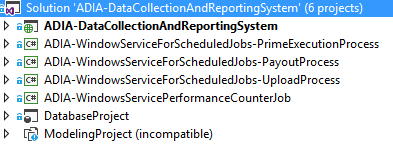 Ekzekutimi i proceseve (job) të skeduluara është zhvilluar me Windows Service. Arkitekura e aplikimit web konsiston nga web forma të cilat thërrasin procedura SQL për çdo ndërveprim CRUD në databazë.Aplikimi konstaton parregullsi (exceptions) në mënyrë automatike dhe i ruan në file system tek pathi {web_ap_dir}/ErrorLogs si plain-text. Për të ruajtur sigurinë e informacionit, aplikim ruan gjurmët (log-e) për çdo veprim të përdoruesit. Log-et shfaqen si raport i veçantë në aplikimin web. Për autentifikim dhe autorizim përdoruesish përdoret modeli RBA (Role Based Access) i servirur i gatshëm nga web project template i Visual Studios.Në procesin e ngarkimit të të dhënave, sistemi vendos në dizpozicion workflow për procesimin dhe kontrollin e skedarëve të bankave/SHKK, në mënyrë që të kryhet validimi i tyre, sipas skemës më poshtë: 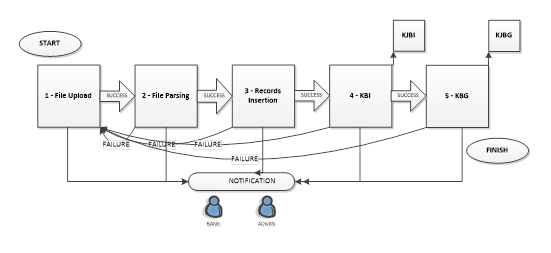 Qëllimi i ndryshimeve në sistemAktualisht sistemi SIRK suporton vetëm raportimin për depozituesit individ. Duhen kryer ndryshime në modulin e Bankave dhe të SHKK-ve për shtimin e fushave që do të raportohen për të dhënat e tregtarëve dhe shoqërive tregtare nga Bankat dhe SHKK-të duke u bazuar në ligjin nr. 53/2014 datë 22.05.2014 “Për sigurimin e depozitave”, i ndryshuar. Në ndryshim nga të dhënat e depozituesve individ, për tregtarët dhe shoqëritë tregtare në të dhënat e klientit  duhet të përfshihen detyrimisht të dhënat si më poshtë:a) numri unik i identifikimit (NUIS);b) forma ligjore e shoqërisë;c) vendndodhja e selisë së regjistruar dhe të zyrës qendrore të sajd) data e regjistrimitetjMe përfshirjen në skemën e sigurimit të depozitave edhe të depozitave të tregtarëve dhe shoqërive tregtare lind nevoja e shtimit të kontrolleve të reja në raportimin e këtyre rekordeve për rritjen e cilësisë së verifikimit në raportim, për vlerësimin e saktësisë së të dhënave të subjekteve tregtare, për kontrollin e përllogaritjes të shumës së siguruar dhe përllogaritjes të primit periodik.Gjithashtu lind nevoja për raportime të reja në sistem me qëllim identifikimin dhe kontrollin e depozitave të tregtarëve dhe shoqërive tregtare, duhen shtuar filtra në raportet aktuale ku të diferencohen depozitat e tregtarëve nga depozitat e individëve. Në modulin e zgjidhjes duhen shtuar fusha të reja me qëllim identifikimin dhe veçimin e depozituesve individ nga depozituesit e subjekteve tregtare duke qënë se gjatë kompensimit do t’u jepet prioritet depozituesve individ me status të caktuar si dhe kompensimi i subjekteve tregtare do të kryhet vetëm nëpërmjet transfertave bankare. Implementimi dhe Grafiku i LëvrimitÇdo ndryshim i kërkuar duhet të implementohet dhe testohet fillimisht në sistemin Test të ASD dhe më pas do të kalojnë konfigurimet në sistemin Live. Kohëzgjatja e shërbimit do të jetë 3 muaj plus 12 muaj mirëmbajtje, fazat përkatëse detajohen  si mëposhtë.Mirëmbajtja e sistemitOperatori duhet të garantojë që ndryshimet në sistem nuk prekin vazhdimësinë e punës të pjesës egzistuese të sistemit dhe do të korrigjojë çdo difekt që do të shfaqet pa kosto shtesë, gjatë gjithë periudhës së mirëmbajtjes së sistemit. Periudha e mirëmbajtjes fillon nga data e nënshkrimit të kontratës me subjektin fitues deri ne Gusht 2017. Gjatë kohëzgjatjes së periudhës së mirëmbajtjes subjekti do të kryejë në veçanti detyrat e mëposhtme:Çdo difekt i identifikuar do të korrigjohet nga subjekti;Me kërkesë të ASD, çdo korrigjim do të testohet në sistemin Test të ASD dhe më pas do të kalojnë konfigurimet në sistemin Live;Përgjigje dhe zgjidhje të problemeve operacionale brënda 5 orëve nga momenti i njoftimit nga Agjencia.Informacioni KonfidencialOperatori ekonomik duhet të mbaj në konfidencë të gjitha dokumentat, të dhënat dhe informacionet e tjera të ruajtura në sistemin Informatik të Agjencisë. Informacioni dhe të dhënat e mbajtura në sistemin informatik përbëjnë sekret dhe duhen trajtuar dhe ruajtur si të tilla në përputhje me kuadrin ligjor në fuqi për sekretin bankar.Prona IntelektualeTë gjitha të drejtat e pronës intelektuale të siguruara nga Operatori ekonomik gjatë Kontrates do t’i përkasin Agjencisë e cila mund t’i përdorë ato sipas gjykimit të saj. Operatori ekonomik duhet të sigurojë Agjencinë nga mospërgjegjësia për shkelje të të drejtave të pronës intelektuale që mund të dalin nga kryerja e shërbimeve sipas kontratës.SPECIFIKIMET TEKNIKESpecifikimet e ndryshimeveMe përfshirjen në skemën e sigurimit të depozitave edhe të depozitave të tregtarëve dhe shoqërive tregtare parashikohen ndryshimet e mëposhtme për t’u implementuar në sistemin informatik:Ndryshime ne flukset e raportimit nga Bankat/ShkkNdryshime në Modulin e Kompensimit – shtimi i fushave të reja Ndryshime në kontrollet bllokuese dhe jo bllokueseNdryshime në RaporteNdryshime në flukset e raportimitRekordet e depozitave të tregtarëve dhe shoqërive tregtare do të raportohen në të njëjtat flukse me rekordet e depozituesve individ.Më poshtë janë të detajuara fushat e file-it ‘Klient’ të cilat do të përshtaten/shtohen edhe për tregtarët dhe shoqëritë tregtare. Ndryshimet që do të kryhen në skedar janë:Shtimi i fushave të reja (**)Modifikimi i fushave ekzistuese (*)Në skedarin e Depozitave duhet të shtohet një fushë e re, e cila do të përmbajë shumën e tatimit që do të paguhet nga klienti në varësi të shumës së interesit të përllogaritur deri në momentin e raportimit. Fusha e re do të përmbajë një vlerë e cila do të jetë e barabartë me shumën e interesit të përllogaritur në ALL (fusha 13) x përqindjen e tatimit. Shënim: Fushat në vazhdimësi në skedarin e Depozitave, duke filluar nga fusha 14 do të zhvendosen me një numër rendor meqënëse do të shtohet një fushë e re (Shuma e tatimit).Ndryshime në Modulin e Kompensimit – shtimi i fushave të rejaNë modulin e kompensimit duhen shtuar fusha të reja me qëllim identifikimin dhe veçimin e depozituesve individ nga depozituesit e subjekteve tregtare duke qënë se gjatë kompensimit do t’u jepet prioritet individëve me status të caktuar si dhe kompensimi i subjekteve tregtare do të kryhet vetëm nëpërmjet transfertave bankare. Konkretisht në modulin e Zgjidhjes duhen shtuar tre fusha të reja në çdo ekran në të cilin shfaqen të dhënat e klientëve. Këto fusha do të jenë:Tipi i Klientit – Skedari Klient, fusha 6Statusi i Klientit – Skedari Klient, fusha 14Numri Personal / NUIS – Skedari Klient, fusha 17Ndryshime në kontrollet bllokuese dhe jo bllokuese.Në funksionimin aktual të sistemit kryhen kontrolle bllokuese dhe jo bllokuese për të dhënat e depozitave dhe të klientëve. Disa prej këtyre kontrolleve janë të ngjashme edhe për tregtarët dhe shoqëritë tregtare. Kontrolle të tjera janë specifike për llojin e klientit dhe në vijim të saj duhet të ndërtohen kontrolle qe të përfshijnë në mënyre specifike saktësine e numrit unik të identifikimit (NUIS), si dhe kontrolle në bazë të formës ligjore të shoqërisë dhe të datës së regjistrimit.Gjithashtu, edhe pas implementimit të ndryshimeve në sistemin Live, në rast të identifikimit të kontrolleve të reja që përmirësojnë procesin e punës, ASD mund të kërkojë shtimin e jo më shumë se 2 (dy) kontrolleve të reja.Ndryshime në RaporteDuhen ndryshuar raportet për identifikimin dhe kontrollin e depozitave të tregtarëve dhe shoqërive tregtare, si dhe duhen shtuar filtra në raportet aktuale ku të diferencohen depozitat e tregtareve nga depozitat e Individëve. Raportet për ndryshim janë:Raport analitik mbi Depozitat (1)- Lista e DepozitaveFiltrat: Banke, Periudhe Kohore, Status Sigurimi, Valute, Interval vlere, Lloji i ngarkimit (periodik, kompensim), Numri i pronareve, Tipi i llogarise (fusha 6 te data format)Te dhenat analitike: Banka, Emri i Pronarit te Depozites, Nr i Depozites, Nr i Klientit, Tipi i llogarise,Status i Sigurimit, Valuta, Shuma ne valute, Shuma ne LekeTe dhenat e agreguara: Nr depozitash, Shume vlerash te depozitaveDuhet shtuar një filtër i veçantë që të mundësojë ndarjen e depozitave të individëve me depozitat e subjekteve tregtare.Raport mbi Depozitat (2)Filtrat: Banke, Qyteti, Periudhe Kohore, Status Sigurimi, shuma minimale, Interesi, Mosha,  seksi, Tipi i ngarkimit (periodik, kompensim), Numri i depozituesve, Tipi i llogarise (fusha 6 te data format), Indikatoret shtese te depozites (fusha 12)Te dhenat analitike: Banka, Dt e raportimit, Emri Mbiemer, Nr i llogarise, ID e Klientit, Tipi i llogarise,Status i Sigurimit, Norma e Interesit, ID e Produktit, Indikatoret shtese te depozites (fusha 12),Shuma ne Leke Te dhenat e agreguara: Nr depozitash, Shume vlerash te depozitaveDuhet shtuar një filtër i veçantë që të mundësojë ndarjen e depozitave të individëve me depozitat e subjekteve tregtare.Raport mbi Klientet (2)Duhet shtuar një fushë e vecantë për kontrollin  e numrit të identifikimit të subjektit NUIS. Raport mbi Klientet (3)Duhen ndryshuar fushat e filtrave që të përfshijnë edhe kërkimin sipas emrit të subjektit dhe NUIS.Gjithashtu, edhe pas implementimit të ndryshimeve në sistemin Live, në rast të identifikimit të raporteve të reja që përmirësojnë procesin e punës, ASD mund të kërkojë shtimin e jo më shumë se 5 (pesë) raporteve të reja.FazatDitët kalendarike për dorëzimDorëzimetKomenteMenaxhimi i Projektit0Firmosja e kontratësKontrata firmoset nga palët.4Plani i PunësKontraktuesi dorëzon një plan të detajuar pune, të organizuar në faza dhe me përgjegjesi të qarta, me qëllim përfundimin në kohë të projektit.Monitorim i progresit7Raporte javore progresiPalët diskutojnë për ecurinë e projektit me frekuencë javore. Raporte me shkrim mund të dorëzohen nëse kërkohen specifikisht nga Autoriteti Kontraktor.Monitorim i progresitdhe çdo javë në vijimRaporte javore progresiPalët diskutojnë për ecurinë e projektit me frekuencë javore. Raporte me shkrim mund të dorëzohen nëse kërkohen specifikisht nga Autoriteti Kontraktor.Detajim i mëtejshëm i kërkesave teknike të sistemit bazuar në termat e referencës.7Kërkesat teknike të sistemit Kontraktuesi validon kërkesat e sistemit me Autoritetin Kontraktor.  Dizenjim i sistemit7Dokument që përshkruan arkitekturën e sistemit.Ky dokument përshkruan arkitekturën e përgjithshme të sistemit, bazuar në kërkesat  teknike të tij. Përfshin organizinim logjik të bazës së të dhënave, workflow të proceseve, raporte, prototipe të ndërfaqes grafike.Përshtatje e modulit të ngarkimit të të dhenave sipas formatit të ndryshuar.15Ndryshime të pjesshme të sistemit. Dorëzohet paketa që përmban këto ndryshime.Duke konsideruar kërkesën e menjëhershme të Agjencisë për të mundësuar ngarkimin e të dhënave nga subjektet raportuese sipas formatit të ndryshuar, kërkohet qe ky të jetë funksioni i parë që do të implementohet nga kontraktuesi.Zhvillimi i funksioneve të tjera të sistemit25Kodi burimor dhe versioni Alpha.Paketa që përmban shtesat dhe ndryshimet e sistemit instalohet në një ambjent test per t'u testuar nga Agjencia.Zhvillimi i funksioneve të tjera të sistemit25Planet e testimit
Skripet e testimitPlanet dhe skripet e testimit do të perdoren nga Agjencia për dokumentimin e rezultateve të testimit. Zhvillimi i funksioneve të tjera të sistemit25Trajnim i stafit të AgjencisePërfundimi i testimeve nga Agjencia10Plan testimi PilotPlan testimi që përshkruan si do të zhvillohet testimi i sistemit të ndryshuar me bankat dhe SHKK-të.Përfundimi i testimeve nga Agjencia10Version Beta i sistemitVersioni beta do të instalohet në një ambjent të aksesueshëm gjithashtu nga subjektet raportuese. Realizimi i testimeve pilot15Përmbledhje mbi rezultatet e testimit.Raport përmbledhës me çeshtjet e identifikuara gjatë testimeve pilot. Gjatë testimit pilot të versionit beta mund të dalin çështje që duhen adresuar në vijim, por që nuk ndryshojnë thelbësisht nga Specifikimet Teknike.Realizimi i testimeve pilot15Përmbledhje mbi rezultatet e testimit.Raport përmbledhës me çeshtjet e identifikuara gjatë testimeve pilot. Gjatë testimit pilot të versionit beta mund të dalin çështje që duhen adresuar në vijim, por që nuk ndryshojnë thelbësisht nga Specifikimet Teknike.Sistemi live dhe operacional10Kodi burimor dhe versioni përfundimtar i ndryshimeve.Versioni përfundimtar i sistemit i instaluar në ambjentin Live të Agjencisë.Kohëzgjatja totale93 n/aKohëzgjatja totale93 n/aNrPërshkrimiTipiKomentI detyrueshëm1Tipi i RekorditString(2)02 – Rekord KontrolliPo2Tipi i SkedaritString(2)04 – Skedari i KlientitPo3Kodi SWIFT / NIPTString (8 or 11)Kodi Unik i identifikimit të Bankës Po4**Kodi i Degës String (0-100)Kodi Unik i identifikimit të Degës së Bankës Po5Data e fillimit të RaportimitData (dd.mm.yyyy)Data e fillimit të RaportimitPo6**Tipi i KlientitString (2)IndividSubjekt TregtarPo7Numri i Identifikimit të KlientitString (max 50)Kodi Unik i identifikimit të klientit për BankëPo8*Emri / Emri i Subjektit TregtarString (max 50)EmriPo9AtësiaString (max 50)AtësiaDefault Value: DEFAULTPo10MbiemriString (max 50)MbiemriDefault Value: DEFAULTPo11Mbiemri para martese String (max 50)Mbiemri para marteseJo12GjiniaCharF-FemërM-MashkullDefault Value: DEFAULTPo13*Statusi i mbulimit të sigurimitString(2)01-Të mbuluar nga sigurimi02-Të pambuluar nga sigurimi prej rolit në bankë sipas ligjit: Administrator,  etj03-I përjashtuar sepse pronari është përfshirë në aktivitet kriminal04- I përjashtuar për arsye të tjeraPo14*Statusi i klientitString(2)01-I punësuar02-I papunësuar03-Student04-Pensionist05-Tjetër06-Tregtar07-Shoqëri Kolektive08-Shoqeri Komandite09-Shoqëri me Përgjegjësi të Kufizuar10-Shoqëri AksionerePo15Tipi i dokumenit të identifikimit String (2)01 – Kartë Identiteti02 - Pasaportë03 – TjetërPo16Numri i dokumenit të identifikimitString (max 50)Numri i dokumenit të identifikimit Default Value: DEFAULTPo17*Numri Personal / NUISString(max 50)Numri Personal vendoset nqs dokumenti i identifikimit është pasaportë ose kartë identiteti kombëtare / Numri unik i identifikimit të subjektit sipas ekstaktit QKB – certifikatë e regjistrimit nga organi tatimor.Default Value: DEFAULT.Po18Data e lëshimit të dokumentit të identifikimitDate (dd.mm.yyyy)Data e lëshimit të dokumenit të identifikimitDefault Value: 01.01.1900Po19Data e skadencës të dokumenit të identifikimitDate (dd.mm.yyyy)Data e skadencës të dokumenit të identifikimitDefault Value: 01.01.1900Po20Autoriteti lëshuesString (max 50)Autoriteti lëshuesPo21Tipi i dokumenit të identifikimit (2)String (2)Nqs klienti është identifikuar me më shumë se një dokument identifikimi.01 – Kartë identiteti02 – Pasaportë03 – TjetërJo22Numri i dokumenit të identifikimit (2)String (max 50)Numri i dokumenit të identifikimitJo23Data e lëshimit të dokumentit të identifikimit (2)Date (dd.mm.yyyy)Data e lëshimit të dokumenit të identifikimitJo24Data e skadencës të dokumenit të identifikimit (2)Date (dd.mm.yyyy)Data e skadencës të dokumenit të identifikimitJo25Autoriteti lëshues (2)String (max 50)Autoriteti lëshues Jo26*Datëlindja / Date RegjistrimiDate (dd.mm.yyyy)Datëlindja / Data e Regjistrimit të Subjektit TregtarDefault value: 01.01.1900Po27Adresa e banimitString (max 200)Adresa e banimit aktuale e klientit ose adresa që klienti ka paraqitur në BankëDefault Value: DEFAULTPo28*Adrese / Adresa e SeliseString (max 200)Adresa e Regjistrimit, që klienti është regjistruar zyrtarisht sipas regjistrit kombëtar (ku voton) / Adresa e Selise së Subjektit TregtarDefault Value: DEFAULTPo29*Numri i telefonit (1) Individ/ SubjektString (max 50)Numri i telefonit (Fiks ose mobile) / Subjekt TregtarDefault Value: DEFAULTPo30*Numri i telefonit (2) Individ/ SubjektString (max 50)Numri i telefonit (Fiks ose mobile) / Subjekt TregtarDefault Value: DEFAULTPo31*E-mailIndivid/ SubjektString (max 50)E-mail, sipas një formati të vlefshëm poste elektronikeJo32KombësiaString (max 50)Kombësia sipas kodeve ISOPoNr.PërshkrimiTipiKomentI detyrueshëm14**Tatimi mbi InteresinFloat (max 15; 13 digits plus 2 decimals)Shuma e tatimit për t’u paguar nga klienti. Llogaritet në bazë të shumës së interesit të përllogaritur.Po